                             Biedrība “Latvijas Šķirnes trušu audzētāju asociācija”   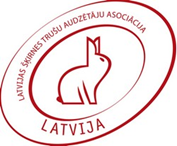 Šķirnes trušu produktivitātes rādītāji 2023. pārraudzības gadāŠķirņu saīsinājumi: AU- Auntrusis; LŠ –Lielā šinšilla, LGS- Lielais gaišais sudrabotais,   JS – Jaunzēlandes sarkanais, VZ- Vīnes zilais, VM – Vīnes melnais, VZP- Vīnes zilpelēkais, K – Kalifornijas, ZA- Zaķtrusis.24.02.2024.Sagatavoja:Biedrības LŠTAA Valdes priekšsēdētājsAldis KadiķisSaimniecības nosaukums, šķirnesGanāmpulksAtnešanās reižu sk.Metienā dzimuši trusēniAtšķirti trusēni 2 mēn. vecumāTrusēnu saglabāšana līdz atšķiršanai%Dzīvmasa 2 mēn. vecumā,kgDzīvmasa 3 mēn. vecumā,kgDzīvmasa 4 mēn. vecumā,kgFiziska personaAULV06195502,15,02,8561.52.53.5Fiziska personaVZVMVZPLV00630181.21.11.26,06.56.24.24,54,37070691.21.21.21.71.81.72.42.52.4Fiziska personaZALŠLV00650971,21.15,55,13,34.275821.31.41.72.32.32.9Fiziska personaLGSJSLV06228522,31.55.84,63,32,658581.51.32.11,92.82.5Fiziska personaKLV04629011.56.25.1791.42.22.8Fiziska personaVZLV04465511.05,63,9791.22.12.7